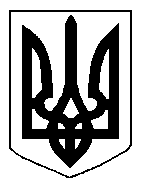 БІЛОЦЕРКІВСЬКА МІСЬКА РАДА	КИЇВСЬКОЇ ОБЛАСТІ	Р І Ш Е Н Н Я
від  27 грудня  2018 року                                                                        № 3238-63-VIIПро передачу земельної ділянки комунальної власності в оренду фізичній особі-підприємцю Водоп’яну Віктору Васильовичу Розглянувши звернення постійної комісії з питань земельних відносин та земельного кадастру, планування території, будівництва, архітектури, охорони пам’яток, історичного середовища та благоустрою до міського голови від 09 листопада 2018 року №530/2-17, протокол постійної комісії з питань  земельних відносин та земельного кадастру, планування території, будівництва, архітектури, охорони пам’яток, історичного середовища та благоустрою від 08 листопада 2018 року №151, заяву фізичної особи-підприємця Водоп’яна Віктора Васильовича  від 01 листопада 2018 року №5299, технічну документацію із землеустрою щодо поділу земельної ділянки, відповідно до ст. ст. 12, 79-1, 93, 122, 123, 124, 125, 186 Земельного кодексу України, ст. 56 Закону України «Про землеустрій», ч.5 ст. 16 Закону України «Про Державний земельний кадастр», Закону України «Про оренду землі», ч.3 ст. 24 Закону України «Про регулювання містобудівної діяльності» п.34 ч.1 ст. 26 Закону України «Про місцеве самоврядування в Україні»,  міська рада вирішила:1.Передати земельну ділянку комунальної власності в оренду фізичній особі-підприємцю Водоп’яну Віктору Васильовичу з цільовим призначенням 11.02.Для розміщення та експлуатації основних, підсобних і допоміжних будівель та споруд підприємств переробної, машинобудівної та іншої промисловості  (вид використання – для експлуатації та обслуговування виробничої бази та адміністративних споруд – нежитлове приміщення в нежитловій будівлі літера «А»), на підставі розробленої технічної документації із землеустрою щодо поділу земельної ділянки,   площею 0,0968 га (з них: під капітальною одно та двоповерховою забудовою – 0,0011 га, під капітальною трьох і більше поверховою забудовою – 0,0319 га, під проїздами, проходами та площадками – 0,0638 га)  за адресою: вул. Павліченко, 29-а, приміщення 1  строком на 5 (п’ять) років. Кадастровий номер: 3210300000:04:042:0099.2.Особі, зазначеній в цьому рішенні, укласти та зареєструвати у встановленому порядку договір оренди землі.3.Контроль за виконанням цього рішення покласти на постійну комісії з питань  земельних відносин та земельного кадастру, планування території, будівництва, архітектури, охорони пам’яток, історичного середовища та благоустрою.Міський голова                                                                                          Г. Дикий